Supplementary MaterialSoil Bacteria Isolated from Tunisian Arid Areas Show Promising Antimicrobial Activities against Gram-NegativesZina Nasfi1,2,3, Henrik Busch4, Stefan Kehraus4, Luis Linares-Otoya2, Gabriele M. König4, Till F. Schäberle2,5*, Rafik Bachoual11Laboratory of Plant Improvement and Valorization of Agroresources, National School of Engineering of Sfax, Sfax, Tunisia2Institute for Insect Biotechnology, Justus-Liebig-University Giessen, Giessen, Germany3Faculty of Sciences of Gabès, University of Gabès, Tunisia4Institute for Pharmaceutical Biology, University of Bonn, Bonn, Germany5Department of Bioresources of the Fraunhofer Institute for Molecular Biology and Applied Ecology, Giessen, Germany* Correspondence: 
till.f.schaeberle@agrar.uni-giessen.deSupplementary Figures and TablesSupplementary Figures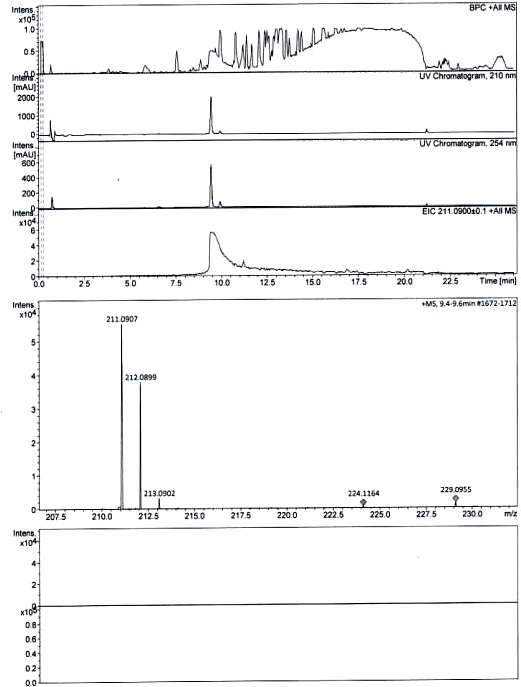 Supplementary Figure 1. LC-MS mass spectrum of the bioactive compound 1-acetyl-β-carboline produced by Bacillus sp. M21a.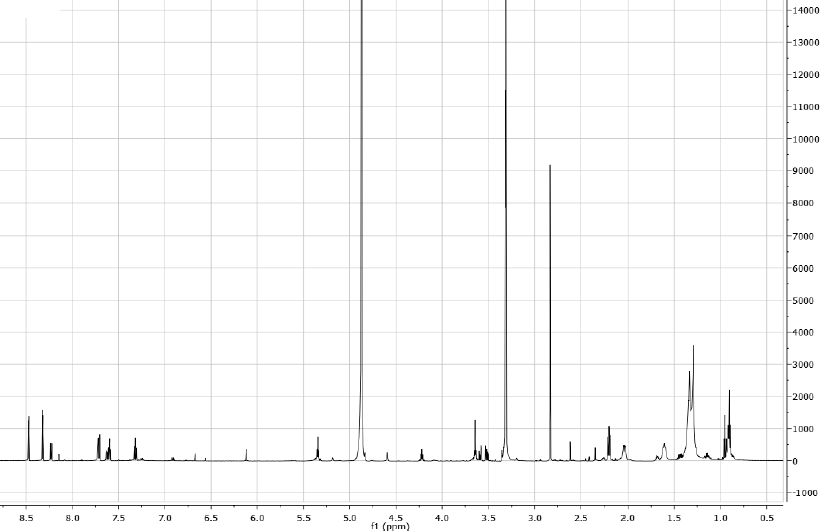 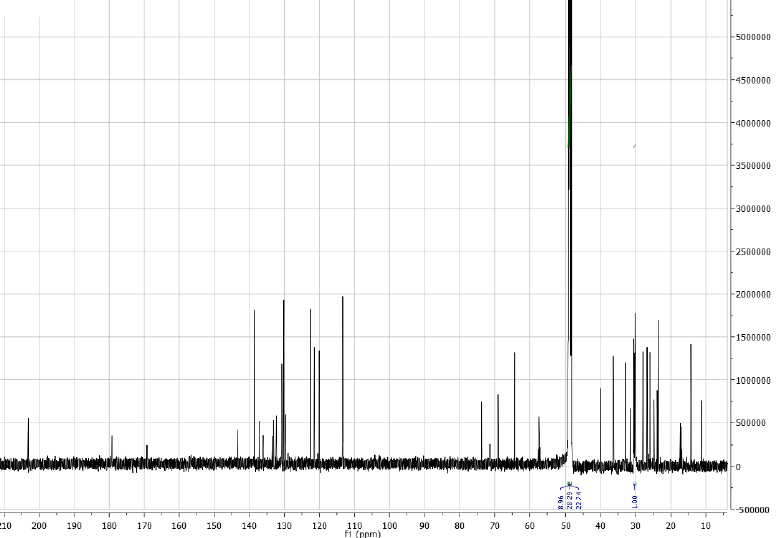 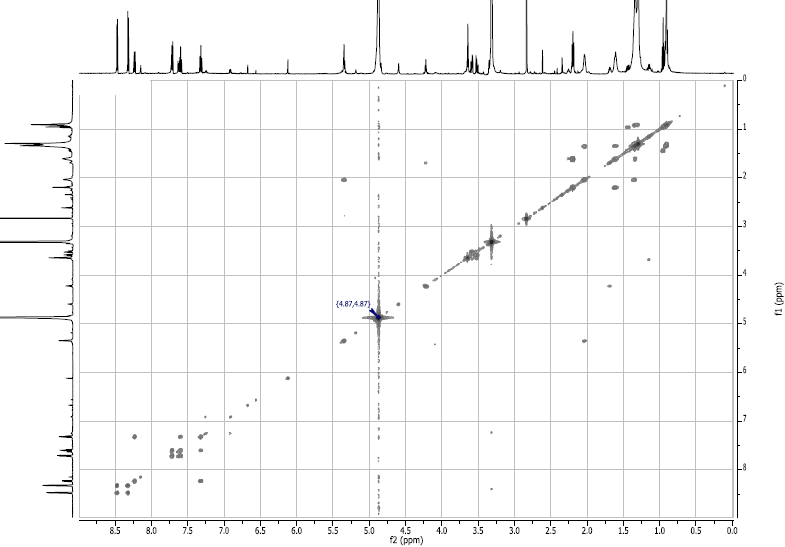 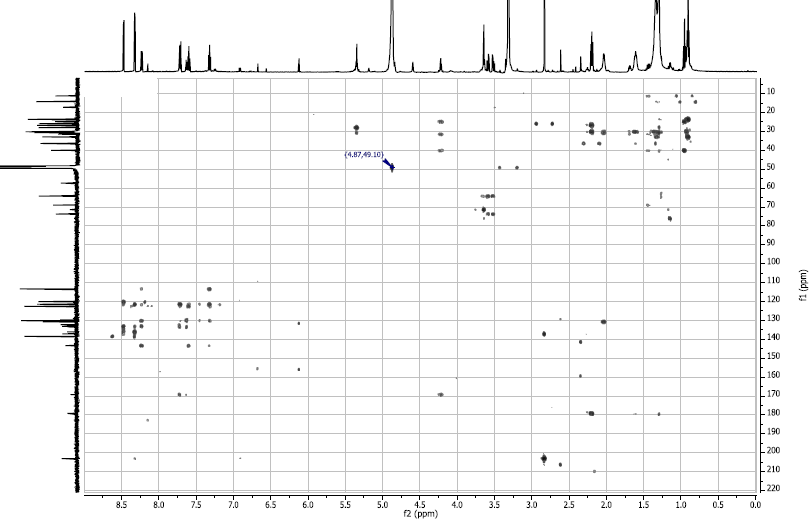 Supplementary Figure 2. NMR data of the bioactive compound 1-acetyl-β-carboline produced by Bacillus sp. M21a. (A) 1H-NMR spectrum, (B) 13C-NMR spectrum, (C) 1H-1H COSY spectrum, (D)1H-13C HMBC spectrum.(A)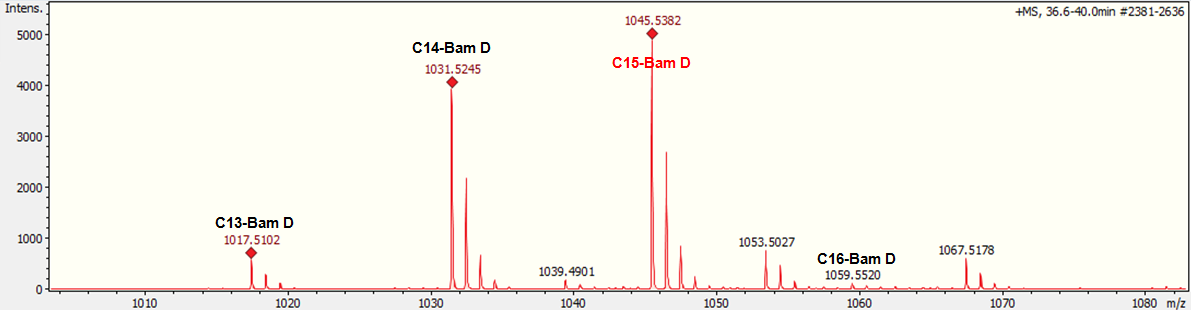 (B)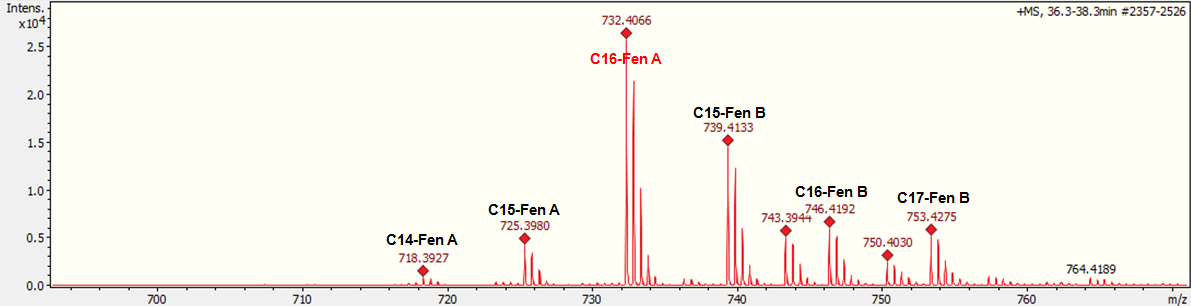 (C)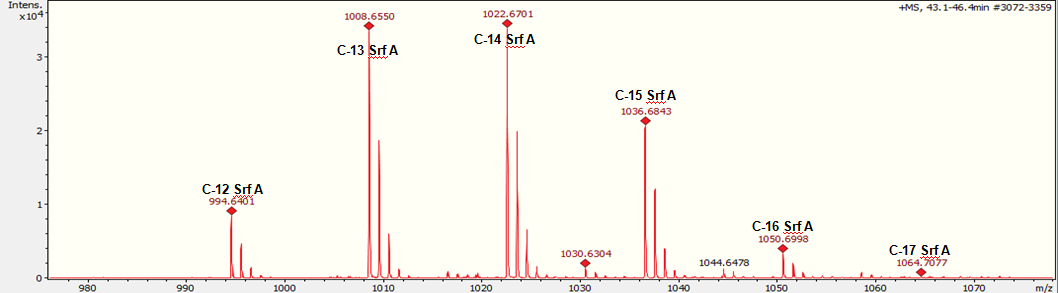 Supplementary Figure 3. LC-MS spectra of bioactive lipopetides from the methanolic extract from a solid cultivation of Bacillus sp. M21a. (A) Mass spectra corresponding to the bacillomycin D homolog, (B) Mass spectra corresponding to the fengycin homolog, (C) Mass spectra corresponding to the surfactin homolog.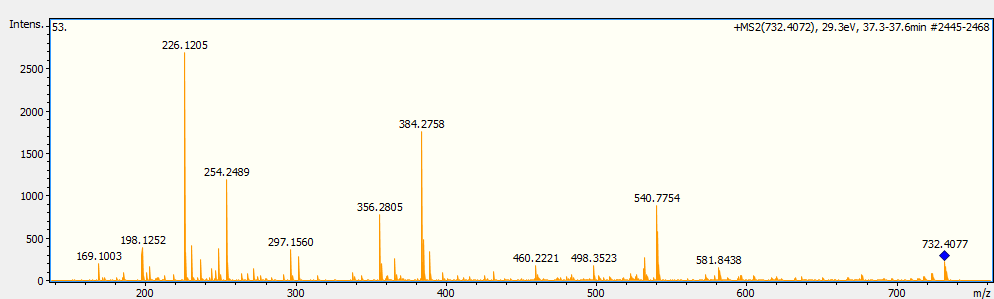 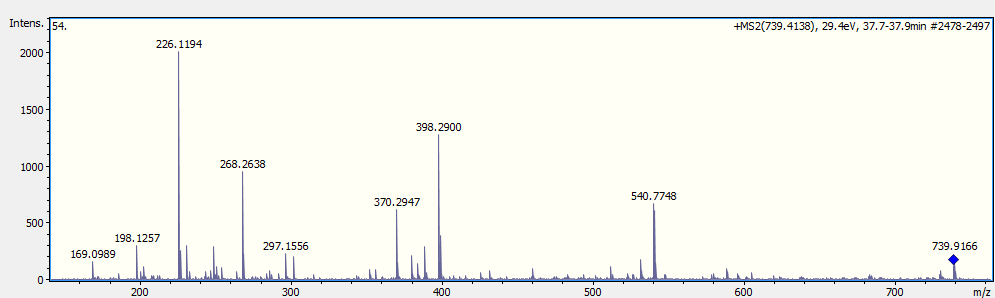 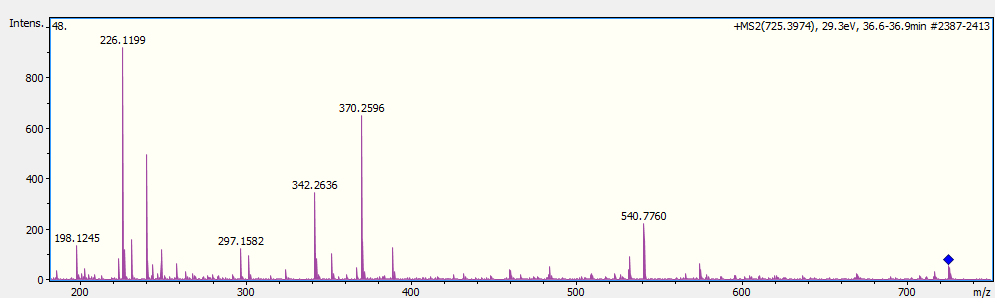 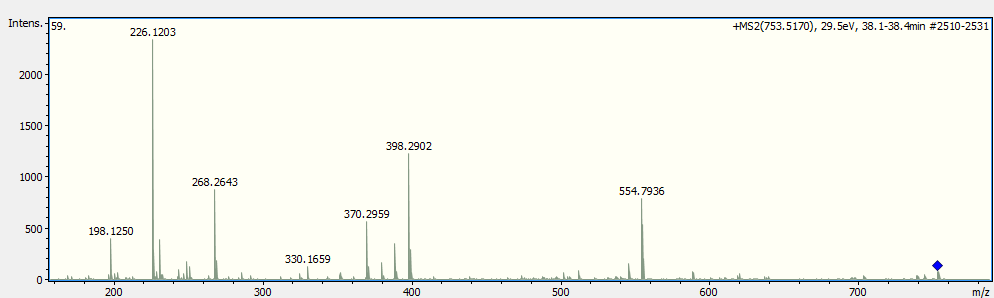 Supplementary Figure 4. MS/MS spectrum of the fengycin precursors, A C15-Fen A precursor ion [M + 2H]2+ at m/z 725.3974, B C16-Fen A precursor ion [M + 2H]2+ at m/z 732.4072, C C15-Fen B precursor ion [M + 2H]2+ at m/z 739.4138, D C17-Fen B precursor ion [M + 2H]2+ at m/z 753.5170(A)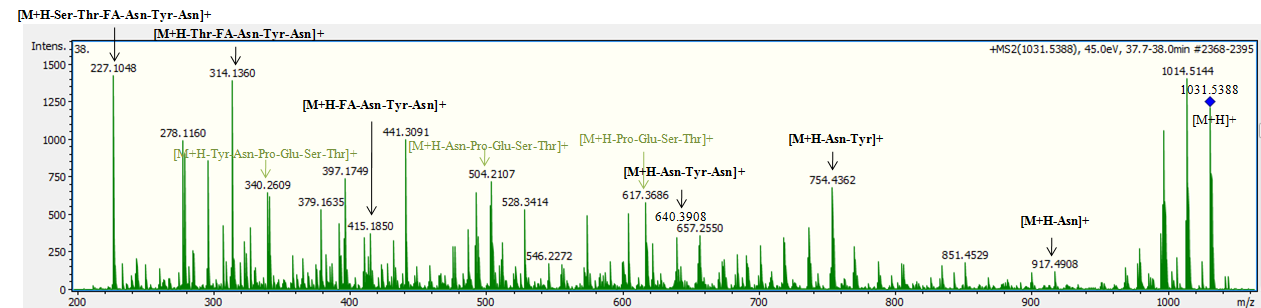 (B)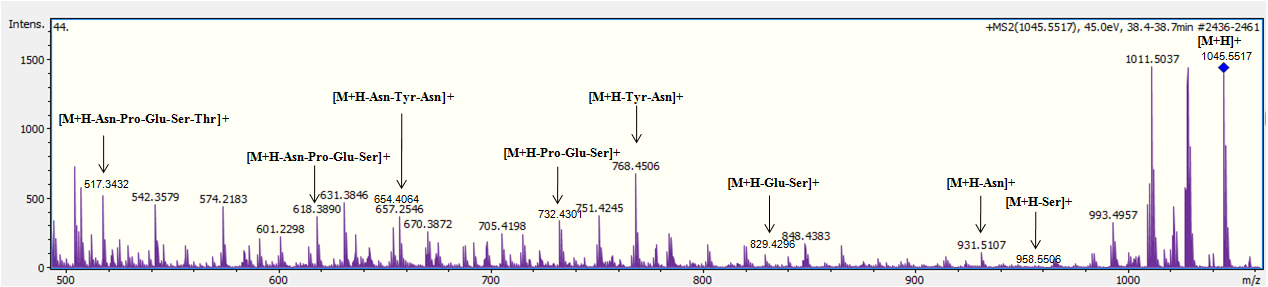 (C)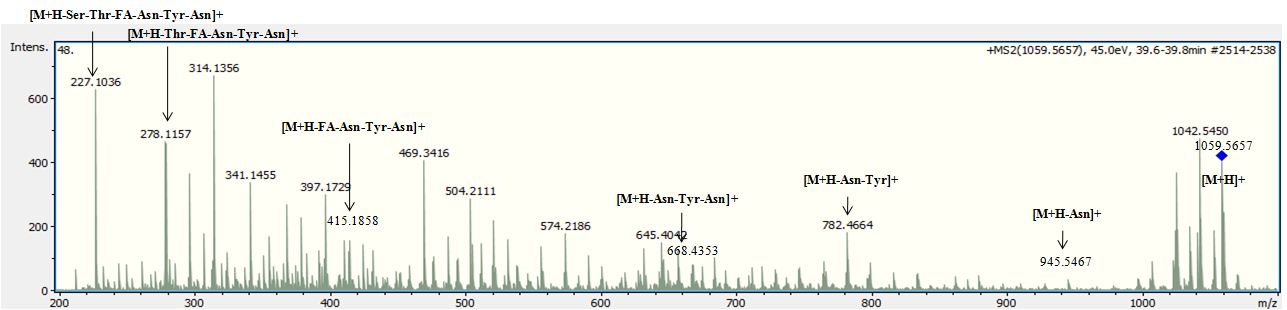 Supplementary Figure 5. MS/MS spectrum of the bacillomycin D precursors, A Bam D precursor ion [M + H]+ at m/z 1031 for C14-Bam D, B Bam D precursor ion [M + H]+ at m/z 1045 for C15-Bam D, C Bam D precursor ion [M + H]+ at m/z 1059 for C16-Bam D.(A)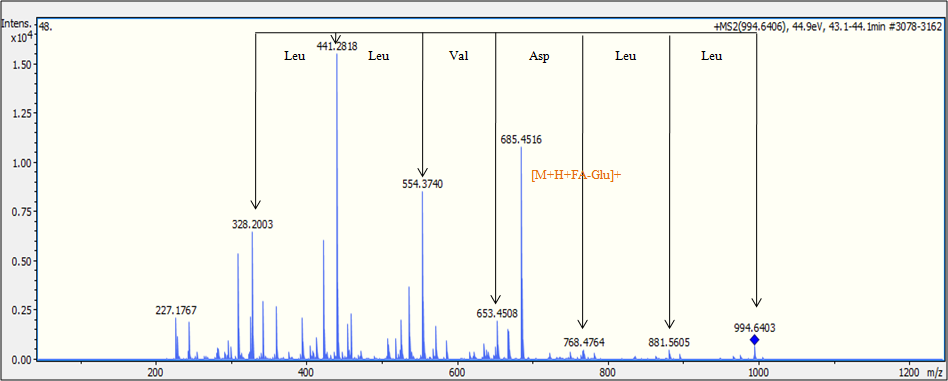 (B)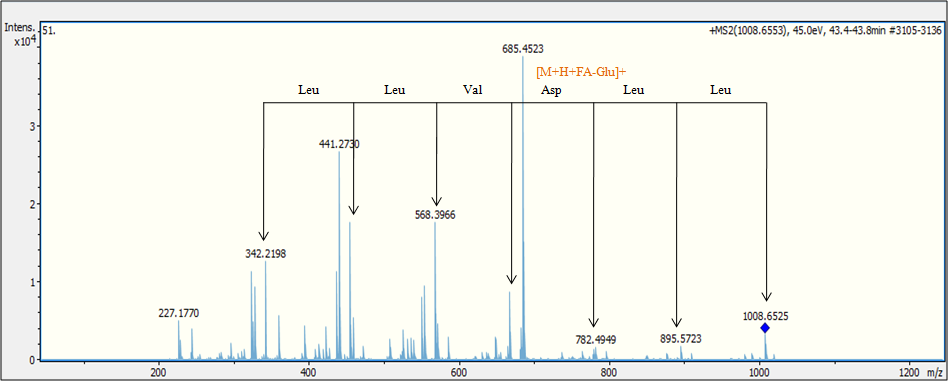 (C)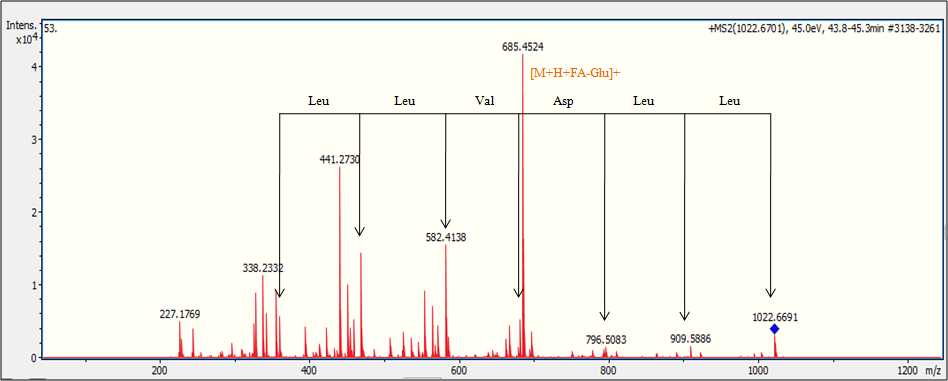 (D)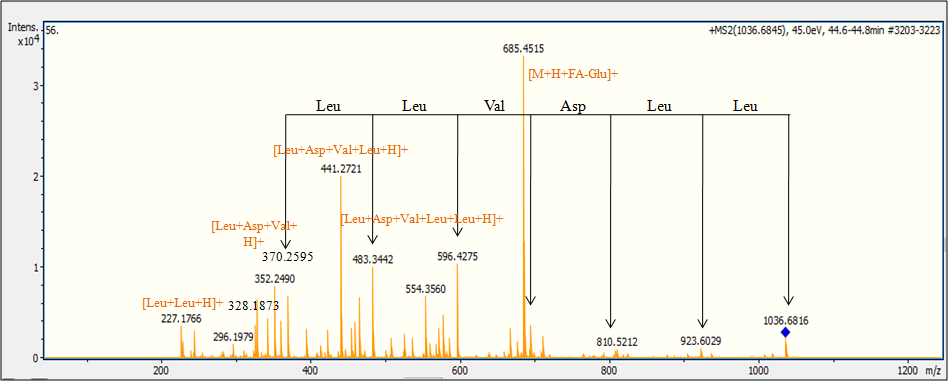 (E)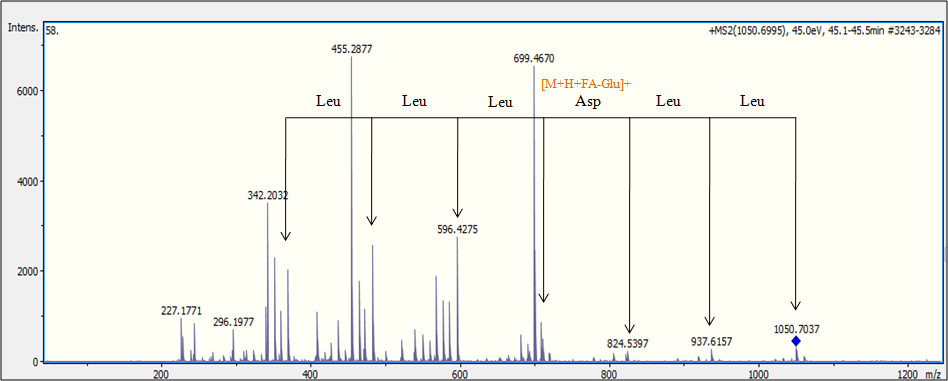 (F)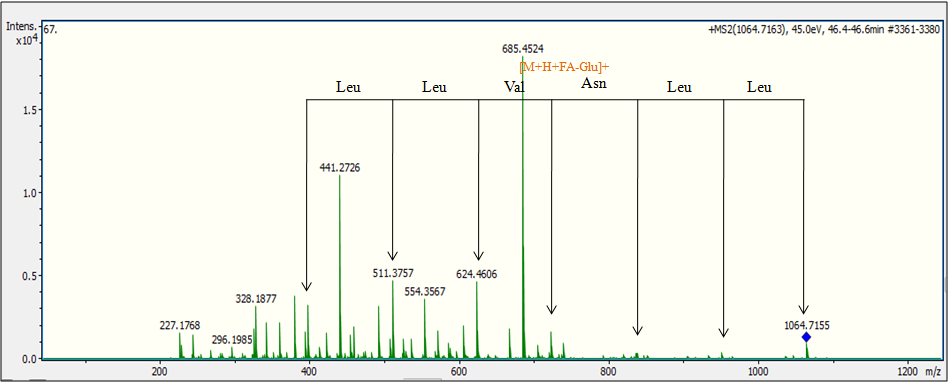 Supplementary Figure 6. MS/MS spectrum of the surfactin precursors and fragmentation proposal, A Surfactin precursor ion [M + H]+ at m/z 994 for C12-Srf A, B Surfactin precursor ion [M + H]+ at m/z 1008 for C13-Srf A, C Surfactin precursors ion [M + H]+ at m/z 1022 for C14-Srf A, D Surfactin precursor ion [M + H]+ at m/z 1036 for C15-Srf A, E Surfactin precursor ion [M + H]+ at m/z 1050 for C16-Srf A, and F Surfactin precursor ion [M + H]+ at m/z 1064 for C17-Srf ASupplementary TablesSupplementary Table1. Antibacterial activity of the selected soil isolates against several test bacteria.Supplementary Table 2. Characteristics of the bioactive bacterial isolates.Supplementary Table 3.Composition of culture media tested for antibiotic production by Bacillus sp. M21a against B. megaterium and E. coli.aA (+) indicates if activity of the crude extract was observed against the test strain, (-): no activity.Supplementary Table 4.1H and 13C NMR data, 1H–1H COSY, and HMBC correlations for the antibacterial compound of Bacillus sp. M21a.ReferencesBerić, T., Kojić, M., Stanković, S., Topisirović, L., Degrassi, G., Myers, M., ...and Fira, D. (2012). Antimicrobial activity of Bacillus sp. natural isolates and their potential use in the biocontrol of phytopathogenic bacteria. Food Technology and Biotechnology, 50(1), 25-31.Gomashe, A. V., Sharma, A. A., and Wankhede, M. A. (2014). Screening and Evaluation of Antibacterial Activity of Bacteriocin Producing LAB against some Selected Bacteria Causing Food Spoilage. Int. J. Curr. Microbiol. App. Sci, 3(8), 658-665.Gulhane, P. A., Gomashe, A. V., and Lade, S. (2014). Optimization of Bacitracin Production from Bacillus licheniformis NCIM 2536. Int. J. Curr. Microbiol. App. Sci, 3(9), 819-829.Jacques, P., Hbid, C., Destain, J., Razafindralambo, H., Paquot, M., De Pauw, E., &Thonart, P. (1999). Optimization of biosurfactant lipopeptide production from Bacillus subtilis S499 by Plackett-Burman design. In Twentieth Symposium on Biotechnology for Fuels and Chemicals (pp. 223-233). Humana Press, Totowa, NJ.Liu, C., Sheng, J., Chen, L., Zheng, Y., Lee, D. Y. W., Yang, Y., ...and Shen, L. (2015). Biocontrol activity of Bacillus subtilis isolated from Agaricusbisporus mushroom compost against pathogenic fungi. Journal of agricultural and food chemistry, 63(26), 6009-6018.Uddin, M., Mahmud, N., Anwar, N. and Manchur, M. A. (2013). Bioactive metabolite production by Streptomyces albolongus in favourable environment. Journal of Microbiology and Infectious Diseases, 3(02).Vijayalakshmi, S., Kumar, V. and Thankamani, V. (2013). Optimization and cultural characterization of Bacillus RV. B2. 90 producing alkalophilic thermophilic protease. Research Journal of Biotechnology, 8(5), 37-43.Youcef-Ali, M., Chaouche, N. K., Dehimat, L., Bataiche, I., Mounira, K. A. R. A., Cawoy, H. E., and Thonart, P. (2014). Antifungal activity and bioactive compounds produced by Bacillus mojavensis and Bacillus subtilis. African Journal of Microbiology Research, 8(6), 476-484.Gram Negative BacteriaGram Negative BacteriaGram Negative BacteriaGram Negative BacteriaGram Negative BacteriaGram Negative BacteriaGram Negative BacteriaGram Negative BacteriaGram Negative BacteriaGram Negative BacteriaGram Negative BacteriaGram Negative BacteriaGram Negative BacteriaGram Negative BacteriaGram Negative BacteriaGram Positive BacteriaGram Positive BacteriaGram Positive BacteriaGram Positive BacteriaGram Positive BacteriaGram Positive BacteriaGram Positive BacteriaStrainE. coli ATCC25922E. coli ATCC35218E. coli KL.16E. coli KL16.2aE. coli KL16.2aE. coli MA isolateE. coli MA isolateE. coli isolateE. coli isolateS. typhiisolateS. typhiisolateS. typhiisolateS. typhiisolateS aureus ATCC29213S aureus ATCC29213S aureus ATCC29213S. epidermidisS. epidermidisS. saprophyticusS. saprophyticusS. aureus isolateS. aureus isolateB113,33 ± 1,1514 ± 012,33 ± 0,5711,66 ± 0,5711,66 ± 0,5710 ± 010 ± 0--NDNDNDND19,66 ± 2,0819,66 ± 2,0819,66 ± 2,0819 ± 119 ± 115,33 ± 0,5715,33 ± 0,57--C2-------------9 ± 09 ± 09 ± 08,33 ± 0,578,33 ± 0,57----C513 ± 0,5712,66 ± 1,5211,66 ± 0,5711,66 ± 1,1511,66 ± 1,159 ± 09 ± 0--16,33 ± 0,5716,33 ± 0,5716 ± 016 ± 012,66 ± 0,5712,66 ± 0,5712,66 ± 0,5712,66 ± 1,5212,66 ± 1,5213,66 ± 1,5213,66 ± 1,52--C614,33 ± 0,5715,33 ± 0,5715 ± 014 ± 014 ± 012,33 ± 0,5712,33 ± 0,57--17 ± 1,7317 ± 1,7316,33 ± 1,1516,33 ± 1,1512,66 ± 1,5212,66 ± 1,5212,66 ± 1,5211 ± 111 ± 112,33 ± 1,1512,33 ± 1,15--C711,66 ± 1,5212,66 ± 1,1510,66 ± 0,5710,66 ± 0,5710,66 ± 0,579,33 ± 1,159,33 ± 1,15--14,33 ± 1,5214,33 ± 1,5214,66 ± 0,5714,66 ± 0,5713,33 ± 0,5713,33 ± 0,5713,33 ± 0,5712,33 ± 1,1512,33 ± 1,1513 ± 113 ± 1--C1110,66 ± 1,5212,33 ± 1,5211 ± 010 ± 010 ± 09 ± 09 ± 0--13,66 ± 1,5213,66 ± 1,5214 ± 014 ± 014 ± 014 ± 014 ± 013,66 ± 1,1513,66 ± 1,1514,66 ± 1,5214,66 ± 1,52--C1410,66 ± 0,57-9,66 ± 0,579 ± 09 ± 08 ± 18 ± 1------9,66 ± 0,579,66 ± 0,579,66 ± 0,578,66 ± 0,578,66 ± 0,57----C1713 ± 0-11,66 ± 1,5212 ± 112 ± 110,66 ± 0,5710,66 ± 0,57------13,33 ± 0,5713,33 ± 0,5713,33 ± 0,5714 ± 014 ± 011 ± 111 ± 1--C1814,33 ± 1,1512,66 ± 1,1512,33 ± 1,1512,66 ± 1,1512,66 ± 1,1510,33 ± 1,1510,33 ± 1,15------17,33 ± 1,1517,33 ± 1,1517,33 ± 1,1515,66 ± 0,5715,66 ± 0,5715,66 ± 0,5715,66 ± 0,57--C2013,33 ± 1,1514 ± 112,33 ± 0,5712 ± 012 ± 010,33 ± 0,5710,33 ± 0,57------15,33 ± 0,5715,33 ± 0,5715,33 ± 0,5713,33 ± 0,5713,33 ± 0,5717,66 ± 0,5717,66 ± 0,57--C2114,33 ± 0,5715,33 ± 0,5713,66 ± 1,1512,66 ± 1,5212,66 ± 1,5210 ± 010 ± 0------16 ± 1,7316 ± 1,7316 ± 1,7314 ± 114 ± 117,66 ± 1,5217,66 ± 1,52--C2215,33 ± 0,5716 ± 014,33 ± 1,5213,66 ± 0,5713,66 ± 0,5711,33 ± 0,5711,33 ± 0,57------15,66 ± 0,5715,66 ± 0,5715,66 ± 0,5713,66 ± 1,1513,66 ± 1,1517,33 ± 1,5217,33 ± 1,52--C2314,66 ± 1,5215,66 ± 1,1514 ± 113 ± 013 ± 011,66 ± 0,5711,66 ± 0,57------17,66 ± 0,5717,66 ± 0,5717,66 ± 0,5716 ± 116 ± 116,66 ± 1,1516,66 ± 1,15--C2415 ± 016,66 ± 0,5712,66 ± 1,1512,33 ± 0,5712,33 ± 0,5711 ± 111 ± 1------16 ± 016 ± 016 ± 015,66 ± 1,5215,66 ± 1,5216,66 ± 1,5216,66 ± 1,52--C2515,66 ± 0,5716,33 ± 0,5714 ± 013,33 ± 0,5713,33 ± 0,5710,66 ± 1,1510,66 ± 1,15------16,66 ± 0,5716,66 ± 0,5716,66 ± 0,5715 ± 1,7315 ± 1,7315,66 ± 1,5215,66 ± 1,52--C2614,66 ± 0,5715 ± 113,66 ± 0,5713,66 ± 0,5713,66 ± 0,5710,66 ± 1,5210,66 ± 1,52------17,33 ± 2,0817,33 ± 2,0817,33 ± 2,0815,66 ± 1,5215,66 ± 1,5217,33 ± 1,5217,33 ± 1,52--Gram Negative BacteriaGram Negative BacteriaGram Negative BacteriaGram Negative BacteriaGram Negative BacteriaGram Negative BacteriaGram Negative BacteriaGram Negative BacteriaGram Negative BacteriaGram Negative BacteriaGram Negative BacteriaGram Negative BacteriaGram Negative BacteriaGram Negative BacteriaGram Negative BacteriaGram Positive BacteriaGram Positive BacteriaGram Positive BacteriaGram Positive BacteriaGram Positive BacteriaGram Positive BacteriaGram Positive BacteriaGram Positive BacteriaE. coli ATCC25922E. coli ATCC35218E. coli KL.16E. coli KL.16E. coli KL16.2aE. coli KL16.2aE. coli MA isolateE. coli MA isolateE. coli isolateE. coli isolateS. typhiisolateS. typhiisolateS. typhiisolateS. typhiisolateS aureus ATCC29213S aureus ATCC29213S aureus ATCC29213S. epidermidisS. epidermidisS. saprophyticusS. saprophyticusS. aureus isolateS. aureus isolateM212 ± 2-10,66 ± 0,5710,66 ± 0,5711 ± 111 ± 19,33 ± 0,579,33 ± 0,57--12 ± 112 ± 111,33 ± 0,5711,33 ± 0,5714,66 ± 1,1514,66 ± 1,1514,66 ± 1,1514 ± 014 ± 017,66 ± 1,5217,66 ± 1,52--M21a17,66 ± 1,5212 ± 115,33 ± 0,5715,33 ± 0,5716,33 ± 1,5216,33 ± 1,5213,33 ± 1,5213,33 ± 1,52--12,66 ± 0,5712,66 ± 0,5711 ± 011 ± 022,66 ± 1,1522,66 ± 1,1522,66 ± 1,1519,66 ± 2,0819,66 ± 2,0818,33 ± 2,0818,33 ± 2,08--M2213,66 ± 1,52-12 ± 012 ± 012,66 ± 1,1512,66 ± 1,1510 ± 1,7310 ± 1,73------13,66 ± 1,1513,66 ± 1,1513,66 ± 1,1511,66 ± 1,1511,66 ± 1,1514 ± 014 ± 0--M2712 ± 1-10 ± 010 ± 010,66 ± 1,1510,66 ± 1,158,33 ± 0,578,33 ± 0,57------12 ± 012 ± 012 ± 011,33 ± 1,5211,33 ± 1,52----M2811 ± 1,73-10,66 ± 0,5710,66 ± 0,5710,33 ± 0,5710,33 ± 0,579 ± 09 ± 0------11,66 ± 0,5711,66 ± 0,5711,66 ± 0,5710,66 ± 2,0810,66 ± 2,08----M328,33 ± 0,5710,66 ± 1,158 ± 08 ± 08 ± 08 ± 07,33 ± 0,577,33 ± 0,57--14 ± 114 ± 113,33 ± 0,5713,33 ± 0,5712 ± 1,7312 ± 1,7312 ± 1,7314 ± 014 ± 012,33 ± 0,5712,33 ± 0,57--M7714,33 ± 1,5214 ± 114,66 ± 0,5714,66 ± 0,5715 ± 115 ± 112,66 ± 0,5712,66 ± 0,57--15,33 ± 1,1515,33 ± 1,1514,66 ± 0,5714,66 ± 0,5716 ± 2,6416 ± 2,6416 ± 2,6419 ± 119 ± 114,66 ± 0,5714,66 ± 0,57--M7914,66 ± 0,5714 ± 1,7315 ± 115 ± 114,66 ± 0,5714,66 ± 0,5712 ± 112 ± 1--15,33 ± 0,5715,33 ± 0,5715,33 ± 1,1515,33 ± 1,1514 ± 014 ± 014 ± 017,33 ± 1,1517,33 ± 1,1514,66 ± 1,5214,66 ± 1,52--M9811,66 ± 2,3-11,66 ± 0,5711,66 ± 0,5712,33 ± 0,5712,33 ± 0,577 ± 07 ± 0------12,33 ± 0,5712,33 ± 0,5712,33 ± 0,5710,33 ± 0,5710,33 ± 0,57----M10113 ± 1-12,33 ± 0,5712,33 ± 0,5712,66 ± 0,5712,66 ± 0,5710,33 ± 0,5710,33 ± 0,57------10,33 ± 0,5710,33 ± 0,5710,33 ± 0,5710 ± 010 ± 0----M11714,66 ± 0,57-14 ± 114 ± 113,33 ± 1,5213,33 ± 1,5212 ± 012 ± 0------11,33 ± 0,5711,33 ± 0,5711,33 ± 0,5710,33 ± 1,1510,33 ± 1,15----M12416,33 ± 1,5215,33 ± 1,1515,66 ± 1,1515,66 ± 1,1516,66 ± 1,5216,66 ± 1,5214,66 ± 0,5714,66 ± 0,57--15,66 ± 0,5715,66 ± 0,5715,66 ± 1,1515,66 ± 1,1522,33 ± 0,5722,33 ± 0,5722,33 ± 0,5718,33 ± 1,5218,33 ± 1,5217 ± 117 ± 1--MorphologyMotilityArrangementSporesGram reactionB1, C5, C7, C11, M21a, M77, M79, M124Dry creamy irregular colonies with undulate edges+Pairs or chainsTerminal+C2Slimy white circular colonies with entire edges-Long chainsTerminal+C6Yellow to brown dry and adherent colonies with elevated ridges+Singles--C14Creamy large irregular colonies+Singles or pairsCentral+C17, C18, C21, C22, C23, C24, C25, C26Slightly yellowish, smooth and irregular colonies+Singles or pairsTerminal+C20White with irregular margins-Long chains-+M2, M27, M28, M98Mucoid creamy colonies with irregular borders-Very long chainsCentral or terminal+M21, M22, M101, M117White irregular colonies with undulate edges-Pairs or chainsTerminal+M32White irregular colonies with a characteristic odor-Singles or pairs-+Culture mediumMedium composition (g/L)Medium composition (g/L)ReferenceB. megateriumaE. coliaLBPeptone10Liu et al., 2015 +   + LBYeast extract5Liu et al., 2015 +   + LBNaCl10Liu et al., 2015 +   + M1Glucose2.5Liu et al., 2015 +   -  M1Tryptone17Liu et al., 2015 +   -  M1Phytone3Liu et al., 2015 +   -  M1NaCl5Liu et al., 2015 +   -  M2Glucose1Liu et al., 2015 +   -  M2Peptone1.5Liu et al., 2015 +   -  M2Yeast extract3Liu et al., 2015 +   -  M2NaCl6Liu et al., 2015 +   -  M3Tryptone6Liu et al., 2015 +   -  M3Yeast extract3Liu et al., 2015 +   -  M3CaCl20.38Liu et al., 2015 +   -  M4Glucose0.5Gulhane et al., 2014 +   -  M4citric acid1Gulhane et al., 2014 +   -  M4MgSO40.2Gulhane et al., 2014 +   -  M4MnSO40.01Gulhane et al., 2014 +   -  M4KH2PO40.5Gulhane et al., 2014 +   -  M4K2HPO40.5Gulhane et al., 2014 +   -  M4FeSO40.01Gulhane et al., 2014 +   -  M5Chitin0.1Gomashe et al., 2014 +   -  (Minimal medium)KH2PO40.01Gomashe et al., 2014 +   -  MgSO4.7H2O0.005Gomashe et al., 2014 +   -  M6Peptone5Uddin et al., 2013 +   -  Meat extract3NaCl5M7Glucose0.1Uddin et al., 2013 +   -  M7Yeast extract0.02Uddin et al., 2013 +   -  M7NaCl0.05Uddin et al., 2013 +   -  M8Peptone0.025Uddin et al., 2013 -   -  M8Meat extract0.075Uddin et al., 2013 -   -  M8NaCl0.15Uddin et al., 2013 -   -  M8KCl0.1Uddin et al., 2013 -   -  M8MgCl20.1Uddin et al., 2013 -   -  M8FeSO40.1Uddin et al., 2013 -   -  M9Glucose0.1Uddin et al., 2013 +   -  M9NaCl0.05Uddin et al., 2013 +   -  M10Sucrose10Beric et al., 2012 +   -  M10Peptone10Beric et al., 2012 +   -  M11Glucose10Vijayalakshmi et al., 2011 +   -  M11Triammonium citrate2.5Vijayalakshmi et al., 2011 +   -  M11MgSO40.2Vijayalakshmi et al., 2011 +   -  M11MnSO40.2Vijayalakshmi et al., 2011 +   -  M12Glucose20Youcef Ali et al., 2004 +   -  M12Peptone10Youcef Ali et al., 2004 +   -  M12Yeast extract10Youcef Ali et al., 2004 +   -  M13Sucrose20Jacques et al., 1999 +   -  M13Peptone30Jacques et al., 1999 +   -  M13Yeast extract7Jacques et al., 1999 +   -  M13KH2PO41.9Jacques et al., 1999 +   -  M13Trace element solution1 mL/LJacques et al., 1999 +   -  PositionδH [ppm], Jmult.δC [ppm]1H - 1H COSY1H - 13C HMBC17.32 (ddd, J = 7.9, 7.1, 1.0 Hz, 2H)CH129.782;62; 3; 527.61 (m, 2H)CH130.1621;34; 637.71 (m, 2H)CH113.35521; 54C143.3292; 65C121.4661168.23 (dt, J = 7.9, 1.0 Hz, 1H)CH122.52812;47C132.264118C130.73869C137.1331110108.47 (d, J = 4.9 Hz, 1H)CH138.474108;9118.32 (d, J = 5.0 Hz, 1H)CH120.125;712C203.078132.83 (s)CH325.9469